Your recent request for information is replicated below, together with our response.Please can you provide me with the following information on investigations into abortions, stillbirths and miscarriages by your force (by police station and investigation team), and their outcomes, in the three years from 1 January 2020 to 31 December 2022?Police Scotland record crimes using the Scottish Government Justice Department crime classification codes. In relation to your request, I can advise that the relevant classification is Abortion. I can therefore advise you that Police Scotland have nil recorded crimes under this classification from this time period. If you require any further assistance please contact us quoting the reference above.You can request a review of this response within the next 40 working days by email or by letter (Information Management - FOI, Police Scotland, Clyde Gateway, 2 French Street, Dalmarnock, G40 4EH).  Requests must include the reason for your dissatisfaction.If you remain dissatisfied following our review response, you can appeal to the Office of the Scottish Information Commissioner (OSIC) within 6 months - online, by email or by letter (OSIC, Kinburn Castle, Doubledykes Road, St Andrews, KY16 9DS).Following an OSIC appeal, you can appeal to the Court of Session on a point of law only. This response will be added to our Disclosure Log in seven days' time.Every effort has been taken to ensure our response is as accessible as possible. If you require this response to be provided in an alternative format, please let us know.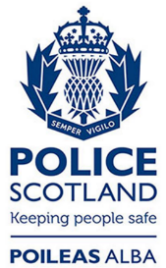 Freedom of Information ResponseOur reference:  FOI 23-1347Responded to:  08 June 2023